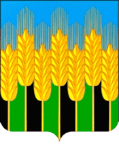  СОВЕТ НОВОДМИТРИЕВСКОГО СЕЛЬСКОГО ПОСЕЛЕНИЯ СЕВЕРСКОГО РАЙОНАРЕШЕНИЕст. Новодмитриевская	от 24.02.2022                                                                                    № 146Об утверждении прейскуранта гарантированного перечня услуг по погребению на 2022 год, оказываемых на территории Новодмитриевского сельского поселения Северского районаВ соответствии с Федеральным законом от 12 января 1996 года  № 8-ФЗ  «О погребении и похоронном деле», Законом Краснодарского края от 04 февраля 2004 года № 666-КЗ «О погребении и похоронном деле  в Краснодарском крае»,  на основании Постановления Правительства РФ от 28  января 2021 г. № 73  «Об утверждении коэффициента индексации выплат, пособий и компенсаций в 2021 году», руководствуясь ст. 8 Устава Новодмитриевского сельского поселения Северского района, Совет  Новодмитриевского сельского поселения Северского района  р е ш и л: 1. Утвердить прейскурант гарантированного перечня услуг по погребению на 2022 год, оказываемых на территории Новодмитриевского сельского поселения Северского района (прилагается). 2. Решение Совета Новодмитриевского сельского поселения от 11 февраля 2021 года № 104 «Об утверждении прейскуранта гарантированного перечня услуг по погребению на 2021 год, оказываемых на территории Новодмитриевского сельского поселения Северского района» - считать утратившим силу с 01 февраля 2022 года.3. Общему отделу администрации Новодмитриевского сельского поселения (Колесникова М.Н.) – опубликовать настоящее решение в средствах массовой информации Северского района – газете «Зори Предгорья» и разместить на официальном сайте Новодмитриевского сельского поселения Северского района novodmsp.ru в сети Интернет во вкладке «Совет депутатов».4. Настоящее решение вступает в силу с даты его официального опубликования и распространяет своё действие на отношения, возникшие с 01 февраля 2022 года.5. Контроль за выполнением настоящего решения возложить на общий отдел администрации Новодмитриевского сельского поселения (Колесникова М.Н.).ПРЕЙСКУРАНТгарантированного перечня услуг по погребению на 2022 год, оказываемых на территории Новодмитриевского сельского поселения Северского районаГлава Новодмитриевского сельского поселения Северского районаПредседатель Совета Новодмитриевского сельского поселения Северского района ________________     Е.В. Шамраева  _______________     К.В. ЧекуджанПриложение № 1УТВЕРЖДЕНрешением СоветаНоводмитриевского сельского поселения Северского района от 24.02.2022г.  № 146№ п\пНаименование услугСтоимость рублейОформление документов, необходимых для погребения154,96Гроб стандартный, строганный, из материалов толщиной 25-, обитый внутри и снаружи тканью х\б с подушкой из стружки2070,10Инвентарная табличка с указанием ФИО, даты рождения и смерти124,25Доставка гроба и похоронных принадлежностей по адресу, указанному заказчиком931,27Перевозка тела (останков) умершего к месту захоронения869,93Погребение умершего при рытье могилы вручную2545,24Итого вручную Итого вручную 6695,75Глава Новодмитриевского сельского поселения Северского районаПредседатель Совета Новодмитриевского сельского поселения Северского района ________________     Е.В. Шамраева  _______________     К.В. Чекуджан